Name:____________________________________________________  Period:______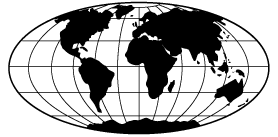 Cuisines of Europe, Asia, Middle East and MediterraneanEUROPEFranceScandinavia		Eastern Europe				United Kingdom	ASIAIndia	Northeast AsiaMIDDLE EASTMiddle East	MEDITERRANEANItaly		Greece	MoroccoSpainFlavorsCassouletBouillabaisseQuicheBoeuf BourguignonFlavorsLefsaLutefishAEbleskiverFlavorsBorschtPierogisGoulashFlavorsYorkshire puddingScotch eggsTrifleFlavorsCurryTandooriFlavorsSteamingFlavorsKebabsShawarmaFalafellavorsAl FornoBologneseCapreseFlavorsSouvlaPsitoMoussakaFlavorsHaissaTagineFlavorsA la brasaCocidaA la planchaPaella